Приложение 9НАЦИОНАЛНО СРЕДНО УЧИЛИЩЕ „СОФИЯ“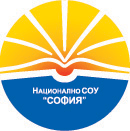 София 1618, бул. „Монтевидео“ 21, тел.0879023315, e-mail: nsou151@abv.bg, web: www.nsousofia.orgДО ДИРЕКТОРАНА НСУ „СОФИЯ“ ЗАЯВЛЕНИЕ(ЗА ЗАПИСВАНЕ НА УЧЕНИЦИ ВЪВ II-XII КЛАС )От .............................................................................................................................................,Господин Директор,Моля синът / дъщеря ми .........................................................................................................Ученик/чка в .....................клас на .......................................................................................... за учебната 20 ....../20 ...... година да бъде записан/а в ............. клас, профил …………………………………………….........……. на повереното Ви училище.Тел. за връзка: ...............................Дата: ............							Подпис: .............